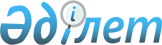 О внесении изменений в решение районного маслихата от 20 декабря 2010 года N 237 "О районном бюджете на 2011-2013 годы"
					
			Утративший силу
			
			
		
					Решение маслихата Тайыншинского района Северо-Казахстанской области от 7 октября 2011 года N 293. Зарегистрировано Департаментом юстиции Северо-Казахстанской области 24 октября 2011 года N 13-11-217. Утратило силу в связи с истечением срока действия (письмо маслихата Тайыншинского района Северо-Казахстанской области от 16 октября 2012 года N 05-20-149)

      Сноска. Утратило силу в связи с истечением срока действия (письмо маслихата Тайыншинского района Северо-Казахстанской области от 16.10.2012 N 05-20-149)      В соответствии c подпунктом 4) пункта 2 статьи 106 Бюджетного кодекса Республики Казахстан от 4 декабря 2008 года № 95-IY, статьи 21 Закона Республики Казахстан от 24 марта 1998 года № 213 «О нормативных правовых актах», районный маслихат РЕШИЛ:



      1. Внести в решение районного маслихата от 20 декабря 2010 года №237 «О районном бюджете на 2011-2013 годы» (зарегистрировано в Реестре государственной регистрации нормативных правовых актах за № 13-11-201 от 21 января 2011 года, опубликованных в газетах «Тайынша таңы» от 18 февраля 2011 года, «Тайыншинские вести» от 18 февраля 2011 года) следующие изменения:

      в пункте 1: 

      1) подпункт 1) изложить в следующей редакции: 

      «1) доходы – 5 698 105 тысяч тенге, в том числе по:

      налоговым поступлениям – 628 382 тысяч тенге;

      неналоговым поступлениям – 3 279 тысяч тенге;

      поступлениям от продажи основного капитала- 27 882 тысяч тенге;

      поступления трансфертов – 5 038 562 тысяч тенге»; 

      подпункт 2) изложить в следующей редакции: 

      «2) затраты – 5 698 037,8 тысяч тенге»; 

      2) в пункте 10:

      подпункт 4) изложить в следующей редакции:

      «4) на строительство жилья- 31 353 тысяч тенге»;

      подпункт 5) изложить в следующей редакции:

      «5) на развитие системы водоснабжения- 161 424 тысяч тенге»;

      3) в пункте 11-2 изложить в cледующей редакции:

      «11-2. Предусмотреть в расходах районного бюджета направление свободных средств, сложившихся на начало 2011 финансового года и возврат целевых трансфертов республиканского и областного бюджетов согласно приложению 8»;

      4) приложение 1, 8 к указанному решению изложить в новой редакции согласно приложению 1, 2 к настоящему решению;



      2. Настоящее решение вводится в действие с 1 января 2011 года.      Председатель сессии                        Б. Абдрахманов

      Секретарь районного маслихата              Н. Трифонов

Приложение 1

к решению сессии районного маслихата

от 7 октября 2011 года № 293Приложение 1

к решению сессии районного маслихата

от 20 декабря 2010 года № 237 Бюджет Тайыншиснкого района на 2011 год

Приложение 2

к решению сессии районного маслихата

от 7 октября 2011 года № 293Приложение 8

к решению сессии районного маслихата

от 20 декабря 2010 года № 237 Направление свободных остатков бюджетных средств, сложившихся на начало 2011 финансового года и возврат целевых трансфертов республиканского и областного бюджетов
					© 2012. РГП на ПХВ «Институт законодательства и правовой информации Республики Казахстан» Министерства юстиции Республики Казахстан
				КатегорияКатегорияКатегорияКатегориясумма (тыс. тенге)КлассКлассКласссумма (тыс. тенге)ПодклассПодкласссумма (тыс. тенге)Наименованиесумма (тыс. тенге)I. ДОХОДЫ56981051Налоговые поступления62838201Подоходный налог16942Индивидуальный подоходный налог169403Социальный налог2811701Социальный налог28117004Hалоги на собственность2787931Hалоги на имущество1939413Земельный налог155024Hалог на транспортные средства623505Единый земельный налог700005Внутренние налоги на товары, работы и услуги617452Акцизы132493Поступления за использование природных и других ресурсов356774Сборы за ведение предпринимательской и профессиональной деятельности125945Налог на игорный бизнес22508Обязательные платежи, взимаемые за совершение юридически значимых действий и (или) выдачу документов уполномоченными на то государственными органами или должностными лицами49801Государственная пошлина49802Неналоговые поступления327901Доходы от государственной собственности13095Доходы от аренды имущества, находящегося в государственной собственности130906Прочие неналоговые поступления19701Прочие неналоговые поступления19703Поступления от продажи основного капитала2788201Продажа государственного имущества, закрепленного за государственными учреждениями2581Продажа государственного имущества, закрепленного за государственными учреждениями25803Продажа земли и нематериальных активов276241Продажа земли276082Продажа нематериальных активов164Поступления трансфертов503856202Трансферты из вышестоящих органов государственного управления50385622Трансферты из областного бюджета5038562Функциональная группаФункциональная группаФункциональная группаФункциональная группаСумма (тыс.

тенге)Администратор бюджетных программАдминистратор бюджетных программАдминистратор бюджетных программСумма (тыс.

тенге)ПрограммаПрограммаСумма (тыс.

тенге)НаименованиеСумма (тыс.

тенге)II. ЗатратыII. ЗатратыII. ЗатратыII. Затраты5698037,801Государственные услуги общего характера242259112Аппарат маслихата района (города областного значения)13807001Услуги по обеспечению деятельности маслихата района (города областного значения)13607003Капитальные расходы государственных органов200122Аппарат акима района (города областного значения)61034001Услуги по обеспечению деятельности акима района (города областного значения)50795003Капитальные расходы государственных органов10239123Аппарат акима района в городе, города районного значения, поселка, аула (села), аульного (сельского) округа150363001Услуги по обеспечению деятельности акима района в городе, города районного значения, поселка, аула (села), аульного (сельского) округа150363459Отдел экономики и финансов района (города областного значения)17055001Услуги по реализации государственной политики в области формирования и развития экономической политики, государственного планирования, исполнения бюджета и управления коммунальной собственностью района (города областного значения)15423003Проведение оценки имущества в целях налогообложения552004Организация работы по выдаче разовых талонов и обеспечение полноты сбора сумм от реализации разовых талонов540010Организация приватизации коммунальной собственности300015Капитальные расходы государственных органов24002Оборона8571122Аппарат акима района (города областного значения)8571005Мероприятия в рамках исполнения всеобщей воинской обязанности8071006Предупреждение и ликвидация чрезвычайных ситуаций масштаба района (города областного значения)500007Мероприятия по профилактике и тушению степных пожаров районного (городского) масштаба, а также пожаров в населенных пунктах, в которых не созданы органы государственной противопожарной службы03Общественный порядок, безопасность, правовая, судебная, уголовно-

исполнительная деятельность7241458Отдел жилищно-коммунального хозяйства, пассажирского транспорта и автомобильных дорог района (города областного значения)7241021Обеспечение безопасности дорожного движения в населенных пунктах724104Образование2315865471Отдел образования, физический культуры и спорта района (города областного значения)2315865003Обеспечение деятельности организаций дошкольного воспитания и обучения68149004Общеобразовательное обучение2167998005Дополнительное образование для детей и юношества15847008Информатизация системы образования в государственных учреждениях образования района (города областного значения)7811009Приобретение и доставка учебников, учебно-методических комплексов для государственных учреждений образования района (города областного значения)17084010Проведение школьных олимпиад, внешкольных мероприятий и конкурсов районного (городского) масштаба231020Ежемесячные выплаты денежных средств опекунам (попечителям) на содержание ребенка сироты (детей-сирот), и ребенка (детей), оставшегося без попечения родителей14515023Обеспечение оборудованием, программным обеспечением детей-инвалидов, обучающихся на дому4928025Увеличение размера доплаты за квалификационную категорию учителям школ и воспитателям дошкольных организаций образования1930206Социальная помощь и социальное обеспечение215918451Отдел занятости и социальных программ района (города областного значения)215918001Услуги по реализации государственной политики на местном уровне в области обеспечения занятости социальных программ для населения19875002Программа занятости31917004Оказание социальной помощи на приобретение топлива специалистам здравоохранения, образования, социального обеспечения, культуры и спорта в сельской местности в соответствии с законодательством Республики Казахстан4188005Государственная адресная социальная помощь18600006Жилищная помощь3210007Социальная помощь отдельным категориям нуждающихся граждан по решениям местных представительных органов62721010Материальное обеспечение детей-

инвалидов, воспитывающихся и обучающихся на дому982011Оплата услуг по зачислению, выплате и доставке пособий и других социальных выплат740014Оказание социальной помощи нуждающимся гражданам на дому35050016Государственные пособия на детей до 18 лет19600017Обеспечение нуждающихся инвалидов обязательными гигиеническими средствами и предоставление услуг специалистами жестового языка, индивидуальными помощниками в соответствии с индивидуальной программой реабилитации инвалида8172021Капитальные расходы государственных органов998023Обеспечение деятельности центров занятости986507Жилищно-коммунальное хозяйство2171152,5123Аппарат акима района в городе города районного значения, поселка, аула (села), аульного (сельского) округа51146008Освещение улиц населенных пунктов20972009Обеспечение санитарии населенных пунктов9105011Благоустройство и озеленение населенных пунктов20969014Организация водоснабжения населенных пунктов100458Отдел жилищно-коммунального хозяйства, пассажирского транспорта и автомобильных дорог района (города областного значения)1751833004Обеспечение жильем отдельных категорий граждан40017Содержание мест захоронений и захоронение безродных404026Организация эксплуатации тепловых сетей, находящихся в коммунальной собственности районов (городов областного значения)7999028Развитие коммунального хозяйства4149029Развитие системы водоснабжения1739241467Отдел строительства района (города областного значения)368173,5003Строительство и (или) приобретение жилья государственного коммунального жилищного фонда253829004Развитие, обустройство и (или) приобретение инженерно-

коммуникационной инфраструктуры36870006Развитие системы водоснабжения674,5007Развитие благоустройства городов и населенных пунктов2400022Развитие инженерно-коммуникационной инфраструктуры в рамках Программы занятости 20207440008Культура, спорт, туризм и информационное пространство219101123Аппарат акима района в городе города районного значения, поселка, аула (села), аульного (сельского) округа43482006Поддержка культурно-досуговой работы на местном уровне43482455Отдел культуры и развития языков района (города областного значения)77180001Услуги по реализации государственной политики на местном уровне в области развития языков и культуры6645003Поддержка культурно-досуговой работы14778006Функционирование районных (городских) библиотек54989007Развитие государственного языка и других языков народа Казахстана648010Капитальные расходы государственных органов120456Отдел внутренней политики района (города областного значения)18254001Услуги по реализации государственной политики на местном уровне в области информации, укрепления государственности и формирования социального оптимизма граждан5465002Услуги по проведению государственной информационной политики через газеты и журналы12789467Отдел строительства района (города областного значения)77500011Развитие объектов культуры77500471Отдел образования, физической культуры и спорта района (города областного значения)2685014Проведение спортивных соревнований на районном (города областного значения) уровне212015Подготовка и участие членов сборных команд района (города областного значения) по различным видам спорта на областных спортивных соревнованиях247310Сельское, водное, лесное, рыбное хозяйство, особо охраняемые природные территории, охрана окружающей среды и животного мира, земельные отношения450580,5463Отдел земельных отношений района (города областного значения)10318001Услуги по реализации государственной политики в области регулирования земельных отношений на территории района (города областного значения)8518007Капитальные расходы государственных органов1800467Отдел строительства района (города областного значения)398784,5012Развитие объектов водного хозяйства398784,5474Отдел сельского хозяйства и ветеринарии района (города областного значения)41478001Услуги по реализации государственной политики на местном уровне в сфере сельского хозяйства и ветеринарии13596006Организация санитарного убоя больных животных400007Организация отлова и уничтожения бродячих собак и кошек510013Проведение противоэпизоотических мероприятий22694099Реализация мер социальной поддержки специалистов социальной сферы сельских населенных пунктов427811Промышленность, архитектурная, градостроительная и строительная деятельность6562467Отдел строительства района (города областного значения)6562001Услуги по реализации государственной политики на местном уровне в области строительства6432017Капитальные расходы государственных органов13012Транспорт и коммуникации12000123Аппарат акима района в городе города районного значения, поселка, аула (села), аульного (сельского) округа10000013Обеспечение функционирования автомобильных дорог в городах районного значения, поселках, аулах (селах), аульных (сельских) округах10000458Отдел жилищно-коммунального хозяйства, пассажирского транспорта и автомобильных дорог района (города областного значения)2000023Обеспечение функционирования автомобильных дорог1000024Организация внутрипоселковых (внутригородских), пригородных и внутрирайонных общественных пассажирских перевозок100013Прочие40418451Отдел занятости и социальных программ района (города областного значения)11856022Поддержка частного предпринимательства в рамках программы "Дорожная карта бизнеса - 2020"11856458Отдел жилищно-коммунального хозяйства, пассажирского транспорта и автомобильных дорог района (города областного значения)8319001Услуги по реализации государственной политики на местном уровне в области жилищно-коммунального хозяйства, пассажирского транспорта и автомобильных дорог8319459Отдел экономики и финансов района (города областного значения)1000012Резерв местного исполнительного органа района (города областного значения)1000469Отдел предпринимательства района (города областного значения)6070001Услуги по реализации государственной политики на местном уровне в области развития предпринимательства и промышленности6070471Отдел образования, физической культуры и спорта района (областного значения)13173001Услуги по обеспечению деятельности отдела образования, физической культуры и спорта1317315Трансферты8369,8459Отдел экономики и финансов района (города областного значения)8314,8006Возврат неиспользованных (недоиспользованных) целевых трансфертов8314,8024Целевые текущие трансферты в вышестоящие бюджеты в связи с передачей функций государственных органов из нижестоящего уровня государственного управления в вышестоящий55III. Чистое бюджетное кредитование259980Бюджетные кредиты26027607Жилищно-коммунальное хозяйство230900467Отдел строительства района (города областного значения)230900019Строительство жилья23090010Сельское, водное, лесное, рыбное хозяйство, особо охраняемые природные территории, охрана окружающей среды и животного мира, земельные отношения29376474Отдел сельского хозяйства и ветеринарии района (города областного значения)29376009Бюджетные кредиты для реализации мер социальной поддержки специалистов социальной сферы сельских населенных пунктов29376категориякатегориякатегориякатегориясумма (тыс. тенге)класскласскласссумма (тыс. тенге)подклассподкласссумма (тыс. тенге)Наименованиесумма (тыс. тенге)5Погашение бюджетных кредитов29601Погашение бюджетных кредитов2961Погашение бюджетных кредитов, выданных из государственного бюджета296Функциональная группаФункциональная группаФункциональная группаФункциональная группасумма (тыс. тенгеАдминистратор бюджетных программАдминистратор бюджетных программАдминистратор бюджетных программсумма (тыс. тенгеПрограммаПрограммасумма (тыс. тенгеНаименованиесумма (тыс. тенгеIV. Сальдо по операциям с финансовыми активами5700,5Приобретение финансовых активов5700,513Прочие5700,5459Отдел экономики и финансов района (города областного значения)5700,5014Формирование или увеличение уставного капитала юридических лиц5700,5категориякатегориякатегориякатегориясумма (тыс. тенге)класскласскласссумма (тыс. тенге)подклассподкласссумма (тыс. тенге)Наименованиесумма (тыс. тенге)6Поступления от продажи финансовых активов государства001Поступления от продажи финансовых активов государства01Поступления от продажи финансовых активов внутри страныV. Дефицит (профицит) бюджета-265613,3VI. Финансирование дефицита (использование профицита) бюджета265613,37Поступления займов25477601Внутренние государственные займы2547762Договоры займа254776Функциональная группаФункциональная группаФункциональная группаФункциональная группасумма (тыс. тенгеАдминистратор бюджетных программАдминистратор бюджетных программАдминистратор бюджетных программсумма (тыс. тенгеПрограммаПрограммасумма (тыс. тенгеНаименованиесумма (тыс. тенге16Погашение займов296459Отдел экономики и финансов района (города областного значения)296005Погашение долга местного исполнительного органа перед вышестоящим бюджетом296категориякатегориякатегориякатегориясумма (тыс. тенге)класскласскласссумма (тыс. тенге)подклассподкласссумма (тыс. тенге)Наименованиесумма (тыс. тенге)8Используемые остатки бюджетных средств11133,301Остатки бюджетных средств11133,31Свободные остатки бюджетных средств11133,3доходыдоходыдоходыдоходытыс. тенгекатегориякатегориякатегориякатегориясуммакласскласскласссуммаподклассподкласссумманаименованиесумма8Используемые остатки бюджетных средств11133,301Остатки бюджетных средств11133,31Свободные остатки бюджетных средств11133,3Итого11133,3расходырасходырасходырасходырасходыуменьшить:уменьшить:уменьшить:уменьшить:уменьшить:функциональная группафункциональная группафункциональная группафункциональная группасуммаадминистраторадминистраторадминистраторсуммапрограммапрограммасумманаименованиесумма01Государственные услуги общего характера55112Аппарат маслихата района (города областного значения)55001Услуги по обеспечению деятельности маслихата района (города областного значения)55увеличить:увеличить:увеличить:увеличить:увеличить:функциональная группафункциональная группафункциональная группафункциональная группасуммаадминистраторадминистраторадминистраторсуммапрограммапрограммасумманаименованиесумма08Культура, спорт, туризм и информационное пространство2818,5123Аппарат акима района в городе города районного значения, поселка, аула (села), аульного (сельского) округа2818,5006Поддержка культурно-досуговой работы на местном уровне2818,515Трансферты8369,8459Отдел экономики и финансов района (города областного значения)8369,8006Возврат неиспользованных (недоиспользованных) целевых трансфертов8314,8024Целевые текущие трансферты в вышестоящие бюджеты в связи с передачей функций государственных органов из нижестоящего уровня государственного управления в вышестоящий55итого11 188,3